全民自主防災能力提升及精進計畫全民水患自主防災能力提升教育訓練【目的】防災工作的成效與民眾參與的程度也有密切的關係。本課程的目的是要強化民眾防災意識，鼓勵民眾參與，了解個人方面如何參與整備、警戒及應變，共同參與防救災工作。【主辦單位】經濟部水利署【協辦單位】逢甲大學【承辦單位】成功大學防災研究中心【參加對象】水患自主防災社區幹部及一般民眾、地方社團及NGO組織成員與縣、市政府及鄉、鎮、區公所防災業務相關人員。【辦理時間】104年3月9日（一）【辦理地點】國立成功大學國際會議廳第一演講室            地址：台南市東區大學路一號【課程內容】【聯絡方式】02-37073129（經濟部水利署黃佳堯先生）04-24517250#3099（逢甲大學鄭永發先生）06-3840251 # 694（成功大學防災研究中心鍾芸菁小姐）【報名方式】本次活動免費，報名人數額滿為止，並採網路報名，請上逢甲大學營建及防災中心網站>教育服務>活動報名http://www.cdprc.fcu.edu.tw/seminar_list.php，或電話傳真至04-24524380開會地點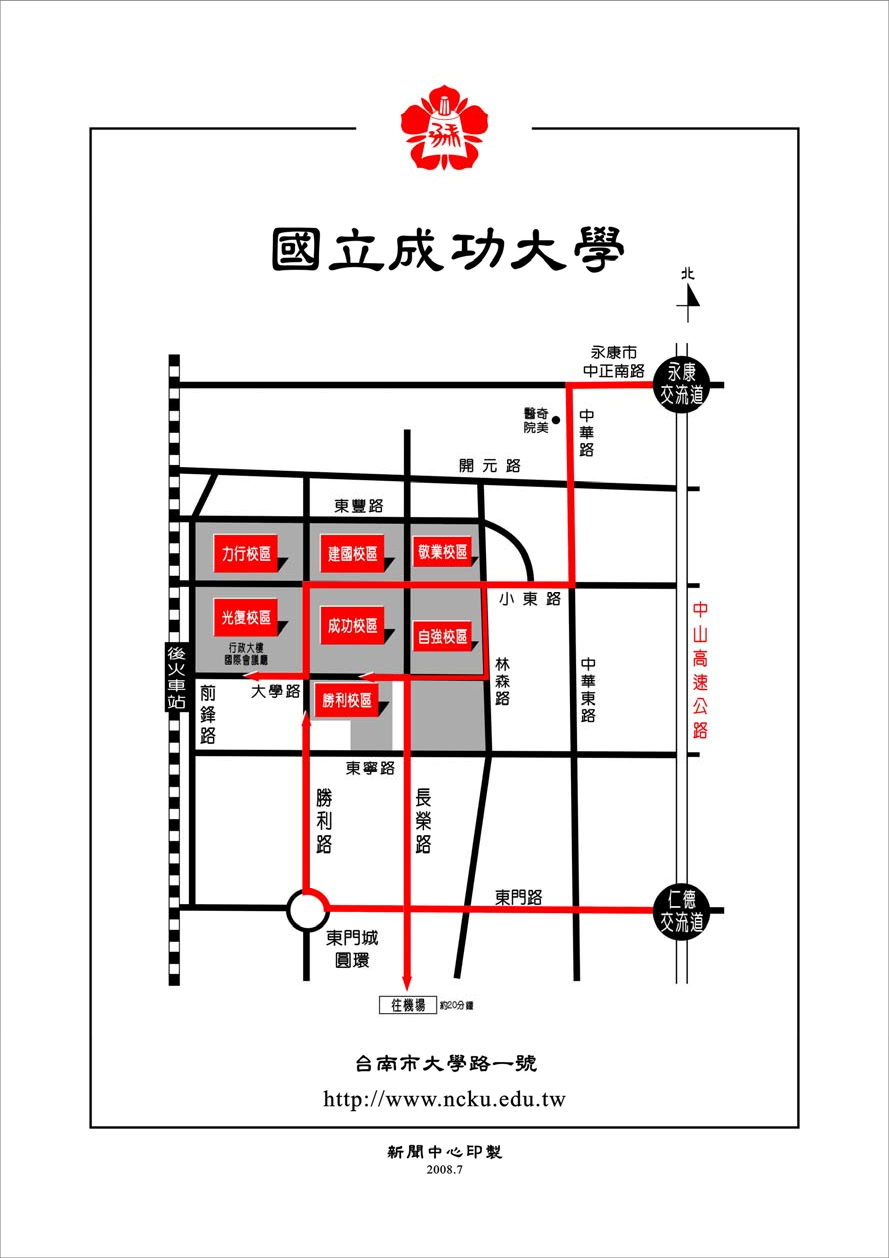 【開車】南下：走中山高速公路南下→於新市(永康)交流道下高速公路→走中正南路(西向)往台南市區→轉中華東路→至小東路口右轉(西向)直走，便可抵成大光復校區小東路校門口。北上：走中山高速公路北上→於仁德交流道下高速公路→走東門路(西向)往台南市區→直走至東門圓環→轉勝利路→至大學路左轉，便可抵成大光復校區大學路校門口。【火車】台南站下車後，往後站出口方向，出口正對面即為大學路，大學路直走即可到達本校光復校區正門口。交通資訊圖－成大校園平面配置圖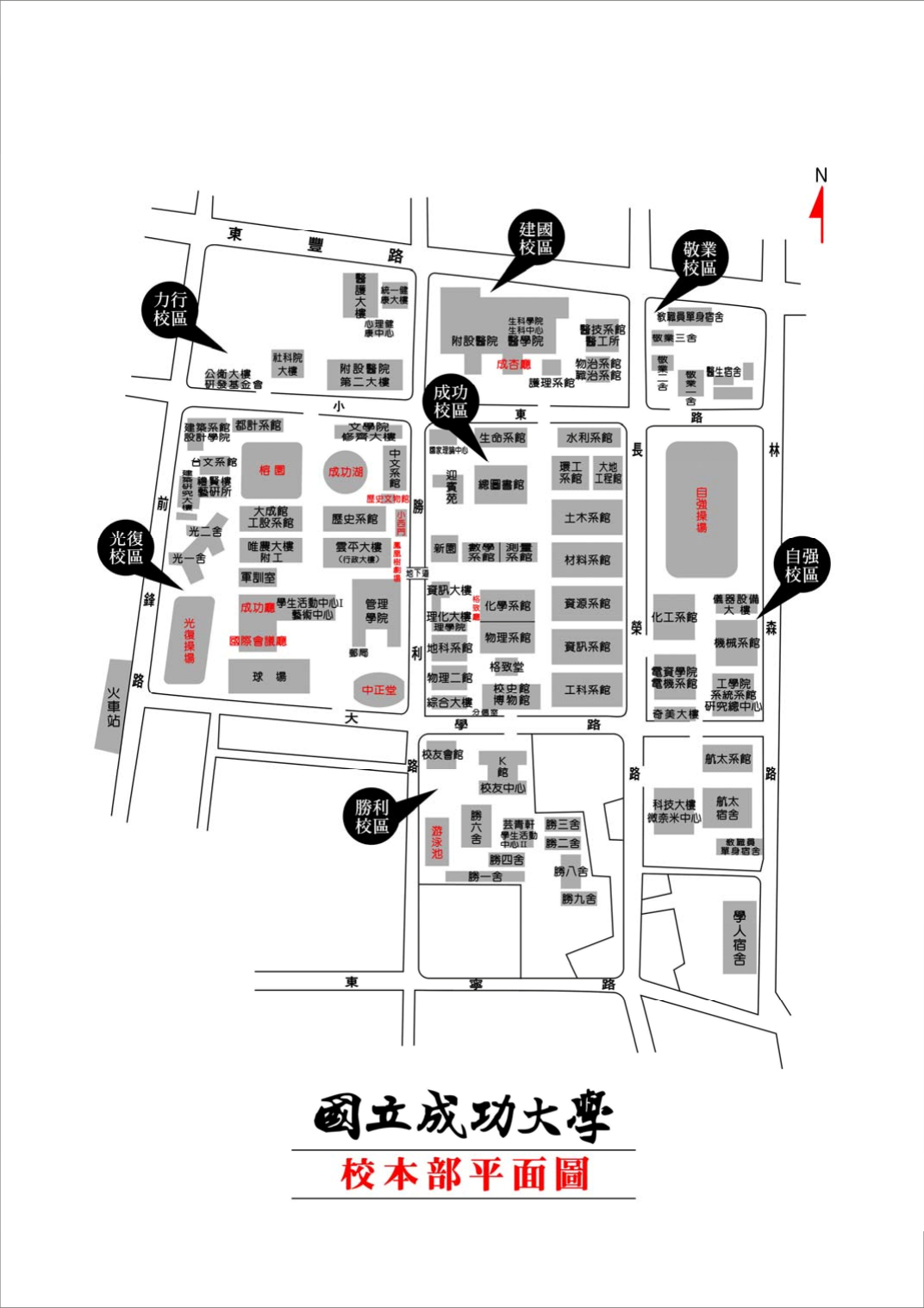 全民防災教育訓練課程     報名表時  間課  程內  容講師08:30-09:00報到09:00-09:10長官致詞09:10-1110【防災小學堂】災害發生的原因水災發生的原因治水工程非工程措施長榮大學  紀雲曜副教授1110-1210【防災總動員-1】居家防災自主防災台灣藍色東港溪保育協會周克任  理事12:10-13:10休息13:10-14:10【防災總動員-2】疏散撤離注意事項社區自主防災台灣藍色東港溪保育協會周克任  理事1410-1450【防災e點靈-2】 水利署防災避災工具介紹（雨量筒及水尺現地觀測）行動水情APP防汛抗旱粉絲團接收淹水語音廣播接水淹水簡訊水利署防災中心1450-1550【防災e點靈-1】水患自主防災社區資訊系統介紹資拓宏宇國際有限公司張景皓 專案工程師15:50-16:10【防災報你知】自主防災社區推動成果經驗分享序號姓名職稱服務單位連絡電話E-mail場次素食1□2□3□4□5□6□7□8□9□10□